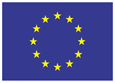 OHLÁŠENÍ ZA ÚČELEM OZNÁMENÍ PENĚŽNÍ HOTOVOSTI – DOPLŇKOVÝ LISTČlánek 4 nařízení (EU) 2018/1672 OHLÁŠENÍ ZA ÚČELEM OZNÁMENÍ PENĚŽNÍ HOTOVOSTI – DOPLŇKOVÝ LISTČlánek 4 nařízení (EU) 2018/1672 OHLÁŠENÍ ZA ÚČELEM OZNÁMENÍ PENĚŽNÍ HOTOVOSTI – DOPLŇKOVÝ LISTČlánek 4 nařízení (EU) 2018/1672 OHLÁŠENÍ ZA ÚČELEM OZNÁMENÍ PENĚŽNÍ HOTOVOSTI – DOPLŇKOVÝ LISTČlánek 4 nařízení (EU) 2018/1672 Vyplní příslušný úřadVyplní příslušný úřadA. Číslo doplňkového listuReferenční čísloA. Číslo doplňkového listuB. Údaje o doplňkovém listu (Zaškrtněte pouze jednu možnost. Je-li relevantních více možností, vyplňte pro každou další možnost samostatný doplňkový list.)B. Údaje o doplňkovém listu (Zaškrtněte pouze jednu možnost. Je-li relevantních více možností, vyplňte pro každou další možnost samostatný doplňkový list.)B. Údaje o doplňkovém listu (Zaškrtněte pouze jednu možnost. Je-li relevantních více možností, vyplňte pro každou další možnost samostatný doplňkový list.)B. Údaje o doplňkovém listu (Zaškrtněte pouze jednu možnost. Je-li relevantních více možností, vyplňte pro každou další možnost samostatný doplňkový list.)B.1Pokračování oddílu „Údaje o peněžní hotovosti“  Další informace o peněžní hotovosti uveďte v oddílu C.B.2☐Odesílatel je vlastníkem části peněžní hotovosti  V oddílech C a D uveďte informace týkající se vlastněné části peněžní hotovosti.B.3☐Jediný příjemce je vlastníkem části peněžní hotovosti   V oddílech C a D uveďte informace týkající se pouze vlastněné části peněžní hotovosti a vyplňte oddíl E.B.4☐Příjemce – nebo zamýšlený příjemce, který vlastní část peněžní hotovosti V oddílech C a D uveďte informace týkající se pouze vlastněné části peněžní hotovosti, a vyplňte oddíl E.B.5Vlastník části peněžní hotovosti V oddílech C a D uveďte informace týkající se vlastněné části peněžní hotovosti a vyplňte oddíl E.B.6Příjemce nebo zamýšlený příjemce části peněžní hotovosti  V oddílech C a D2 uveďte informace týkající se částky peněžní hotovosti, jež má být přijata, a vyplňte oddíl E.C Údaje o peněžní hotovostiC Údaje o peněžní hotovostiC Údaje o peněžní hotovostiC Údaje o peněžní hotovostiC Údaje o peněžní hotovostiC Údaje o peněžní hotovostiC Údaje o peněžní hotovostiOběživo (bankovky a mince)HodnotaHodnotaMěnaHodnotaHodnotaMěnaOběživo (bankovky a mince)1)1)3)3)Oběživo (bankovky a mince)2)2)4)4)Převoditelné nástroje na doručitele Druh převoditelného nástroje na doručiteleDruh převoditelného nástroje na doručiteleDruh převoditelného nástroje na doručitele Hodnota HodnotaMěnaPřevoditelné nástroje na doručitele Komodity používané jako vysoce likvidní prostředky k uchovávání hodnoty (tj. zlato)DruhMnožstvíCelková hmotnost (v gramech)Celková hmotnost (v gramech)HodnotaMěnaKomodity používané jako vysoce likvidní prostředky k uchovávání hodnoty (tj. zlato)D. Ekonomický původ a zamýšlené použití peněžní hotovosti (v pododdílech D.1 a D.2 lze zaškrtnout více možností)D. Ekonomický původ a zamýšlené použití peněžní hotovosti (v pododdílech D.1 a D.2 lze zaškrtnout více možností)D.1 Ekonomický původ D.2 Zamýšlené použití  Výnosy z pracovní činnosti (mzda, důchod, příjem z podnikání atd.) Kapitálové výnosy (dividendy, investiční zisky, úrok, pojistné plnění atd.) Prodej nemovitosti Prodej movité věci Úvěr poskytnutý fyzickou osobou Úvěr poskytnutý právnickou osobou (úvěrovou institucí, bankou nebo společností) Loterie / hazardní hry Dar/příspěvek Dědictví Přeprava mezi finančními institucemi  Jiné (uveďte) _______________________________________________________ Výdaje na pracovní činnost (platy, investiční podnikání atd.) Kapitálové investice (vklady na bankovní účet, platby pojistného atd.) Prostředky na nákup nemovitosti Prostředky na nákup movité věci Splátka úvěru poskytnutého fyzickou osobou Splátka úvěru poskytnutého právnickou osobou (úvěrovou institucí, bankou nebo společností) Loterie / hazardní hry  Charita Hotovost pro velitele plavidla / palubní hotovost Přeprava mezi finančními institucemi Jiné (uveďte) _______________________________________________________E. Zúčastněné osoby E. Zúčastněné osoby E. Zúčastněné osoby E. Zúčastněné osoby E. Zúčastněné osoby E. Zúčastněné osoby E. Zúčastněné osoby E. Zúčastněné osoby E. Zúčastněné osoby E. Zúčastněné osoby E. Zúčastněné osoby E. Zúčastněné osoby E. Zúčastněné osoby E.1  Fyzická osobaE.1  Fyzická osobaE.1  Fyzická osobaE.1  Fyzická osobaE.1  Fyzická osobaE.1  Fyzická osobaE.1  Fyzická osobaE.2  Právnická osobaE.2  Právnická osobaE.2  Právnická osobaE.2  Právnická osobaE.2  Právnická osobaE.2  Právnická osobaJméno (jména) NázevNázevPříjmení Identifikační číslo (IČO)Identifikační číslo (IČO)Pohlaví    muž              žena            jiné    muž              žena            jiné    muž              žena            jiné    muž              žena            jiné    muž              žena            jiné    muž              žena            jinéNázev rejstříkuNázev rejstříkuDatum narozeníDD     MM      RRRR DD     MM      RRRR DD     MM      RRRR DD     MM      RRRR DD     MM      RRRR DD     MM      RRRR Země zápisu do rejstříkuZemě zápisu do rejstříkuMísto narození obecobecobeczemězemězeměDaňové identifikační číslo (DIČ)*Daňové identifikační číslo (DIČ)*Daňové identifikační číslo (DIČ)*Doklad totožnosti cestovní pas  cestovní pas ☐ občanský průkaz ☐ občanský průkaz ☐ jiné (uveďte)☐ jiné (uveďte)Registrační a identifikační číslo hospodářských subjektů (EORI)*Registrační a identifikační číslo hospodářských subjektů (EORI)*Registrační a identifikační číslo hospodářských subjektů (EORI)*Číslo dokladu totožnostiAdresaUlice* a číslo popisné*AdresaUlice* a číslo popisné*uliceuliceulicečísloZemě vydáníObecObecDatum vydáníDD     MM      RRRRDD     MM      RRRRDD     MM      RRRRDD     MM      RRRRDD     MM      RRRRDD     MM      RRRRPSČ*PSČ*Státní příslušnostZeměZeměOsobní identifikační číslo*Osobní identifikační číslo*Telefonní číslo*Telefonní číslo*Adresa Ulice* a číslo popisné*uliceuliceuliceuliceulicečísloE-mailová adresa*E-mailová adresa*ObecF. Podpis F. Podpis F. Podpis F. Podpis F. Podpis F. Podpis PSČ*Potvrzuji, že tento doplňkový list je nedílnou součástí oznámení peněžní hotovosti, k němuž je přiložen. Potvrzuji, že tento doplňkový list je nedílnou součástí oznámení peněžní hotovosti, k němuž je přiložen. Potvrzuji, že tento doplňkový list je nedílnou součástí oznámení peněžní hotovosti, k němuž je přiložen. Potvrzuji, že tento doplňkový list je nedílnou součástí oznámení peněžní hotovosti, k němuž je přiložen. Potvrzuji, že tento doplňkový list je nedílnou součástí oznámení peněžní hotovosti, k němuž je přiložen. Potvrzuji, že tento doplňkový list je nedílnou součástí oznámení peněžní hotovosti, k němuž je přiložen. Země Podpis Jméno a příjmení podepisující osoby:Podpis Jméno a příjmení podepisující osoby:Podpis Jméno a příjmení podepisující osoby:Podpis Jméno a příjmení podepisující osoby:Podpis Jméno a příjmení podepisující osoby:Podpis Jméno a příjmení podepisující osoby:Telefonní číslo*Podpis Jméno a příjmení podepisující osoby:Podpis Jméno a příjmení podepisující osoby:Podpis Jméno a příjmení podepisující osoby:Podpis Jméno a příjmení podepisující osoby:Podpis Jméno a příjmení podepisující osoby:Podpis Jméno a příjmení podepisující osoby:E-mailová adresa*Podpis Jméno a příjmení podepisující osoby:Podpis Jméno a příjmení podepisující osoby:Podpis Jméno a příjmení podepisující osoby:Podpis Jméno a příjmení podepisující osoby:Podpis Jméno a příjmení podepisující osoby:Podpis Jméno a příjmení podepisující osoby:*Je-li relevantní nebo dostupné. Pokud není relevantní nebo dostupné, uveďte „nevztahuje se“.*Je-li relevantní nebo dostupné. Pokud není relevantní nebo dostupné, uveďte „nevztahuje se“.*Je-li relevantní nebo dostupné. Pokud není relevantní nebo dostupné, uveďte „nevztahuje se“.*Je-li relevantní nebo dostupné. Pokud není relevantní nebo dostupné, uveďte „nevztahuje se“.*Je-li relevantní nebo dostupné. Pokud není relevantní nebo dostupné, uveďte „nevztahuje se“.*Je-li relevantní nebo dostupné. Pokud není relevantní nebo dostupné, uveďte „nevztahuje se“.*Je-li relevantní nebo dostupné. Pokud není relevantní nebo dostupné, uveďte „nevztahuje se“.DatumDD     MM      RRRRDD     MM      RRRRDD     MM      RRRRDD     MM      RRRRDD     MM      RRRR*Je-li relevantní nebo dostupné. Pokud není relevantní nebo dostupné, uveďte „nevztahuje se“.*Je-li relevantní nebo dostupné. Pokud není relevantní nebo dostupné, uveďte „nevztahuje se“.*Je-li relevantní nebo dostupné. Pokud není relevantní nebo dostupné, uveďte „nevztahuje se“.*Je-li relevantní nebo dostupné. Pokud není relevantní nebo dostupné, uveďte „nevztahuje se“.*Je-li relevantní nebo dostupné. Pokud není relevantní nebo dostupné, uveďte „nevztahuje se“.*Je-li relevantní nebo dostupné. Pokud není relevantní nebo dostupné, uveďte „nevztahuje se“.*Je-li relevantní nebo dostupné. Pokud není relevantní nebo dostupné, uveďte „nevztahuje se“.Místo obecobecobeczemězemě